New Member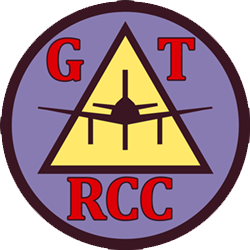  ApplicationName: Address: City: State: Zip:Phone:Email:Date of Birth:AMA Number: Yes, I would like to receive the monthly newsletter*Individual FAA Registration is required by the FAA for UAS operation.  FAA Registration is encouraged but not required as a prerequisite for membership at GTRCC.